Звіт Тернопільської загальноосвітньої  школи І-ІІІ ст. №14 ім. Б. Лепкого ТМР ТОРеалізація проекту шкільний громадський бюджетНазва проєкту:  Новий спортивний інвентарПІБ авторів або команди авторів проєкту:  Козар Дмитро Петрович, Ярош Олександр ВіталійовичМісце реалізації проєкту –  шкільний спортзал МЕТА :  Заміна спортивного інвентарю у школіВартість проєкту: 50100,0 грн.Використано коштів на проєкт : 50100,0 грн.В рамках реалізації проєкту здійснено: Придбано спортивний інвентар : баскетбольний м'яч Nike KD; тенісний стіл; волейбольний м'яч Mikasa; ракетки для настільного тенісу; футбольні м'ячі; ракетки для бамбінтону; лавочки для спортзалу; гімнастичний обруч; скакалки.Заняття фізичними вправами є невід’ємною частиною збереження здоров’я учнів. Навички здобуті при вивченні волейболу, баскетболу, настільного тенісу, футболу в школі залишаються на все життя.Тому даний проєкт сприяє покращенню проведення уроків фізичної культури, а також спортивний інвентар використовується учнями в різних активностях під час перерв та після уроків.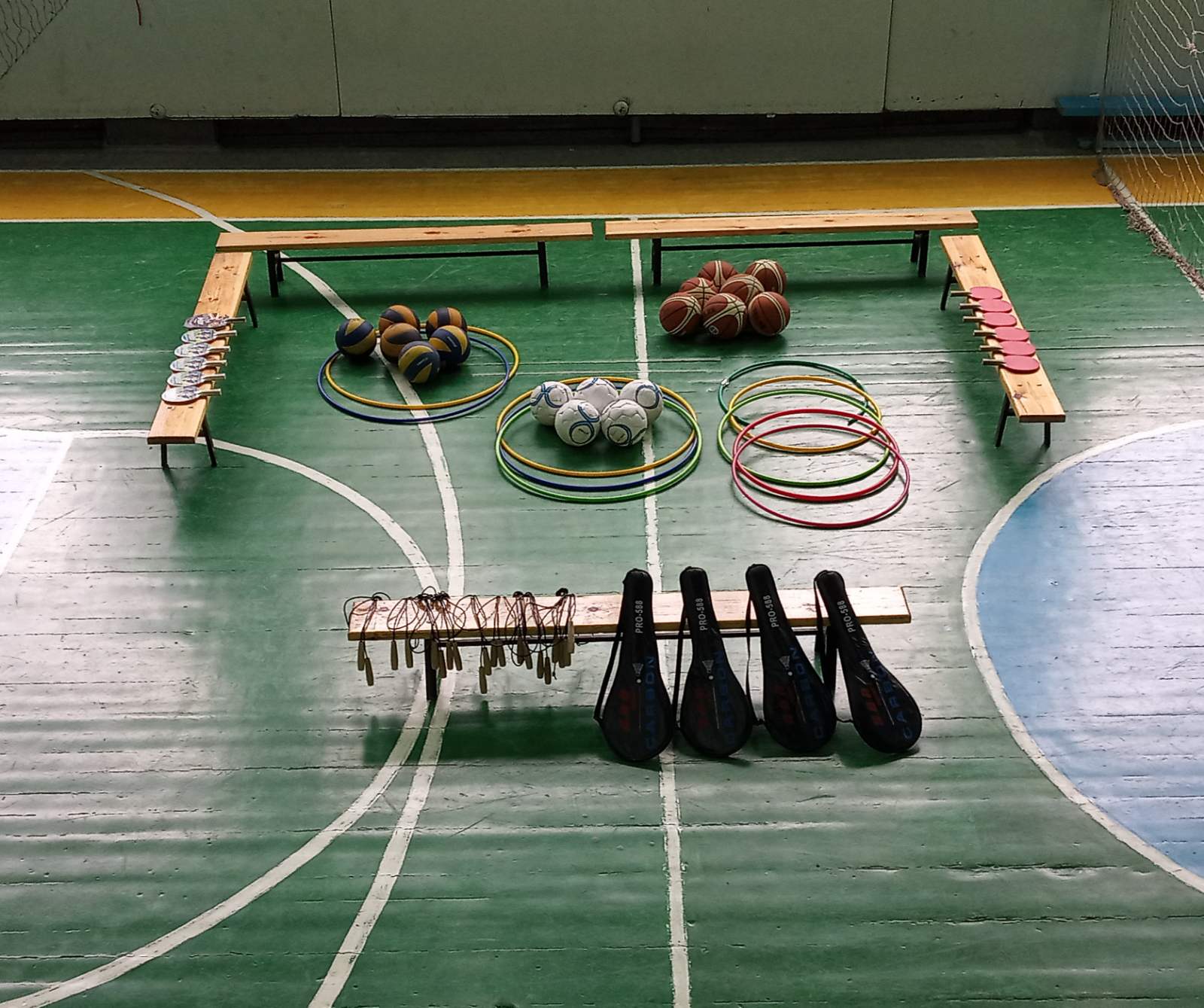 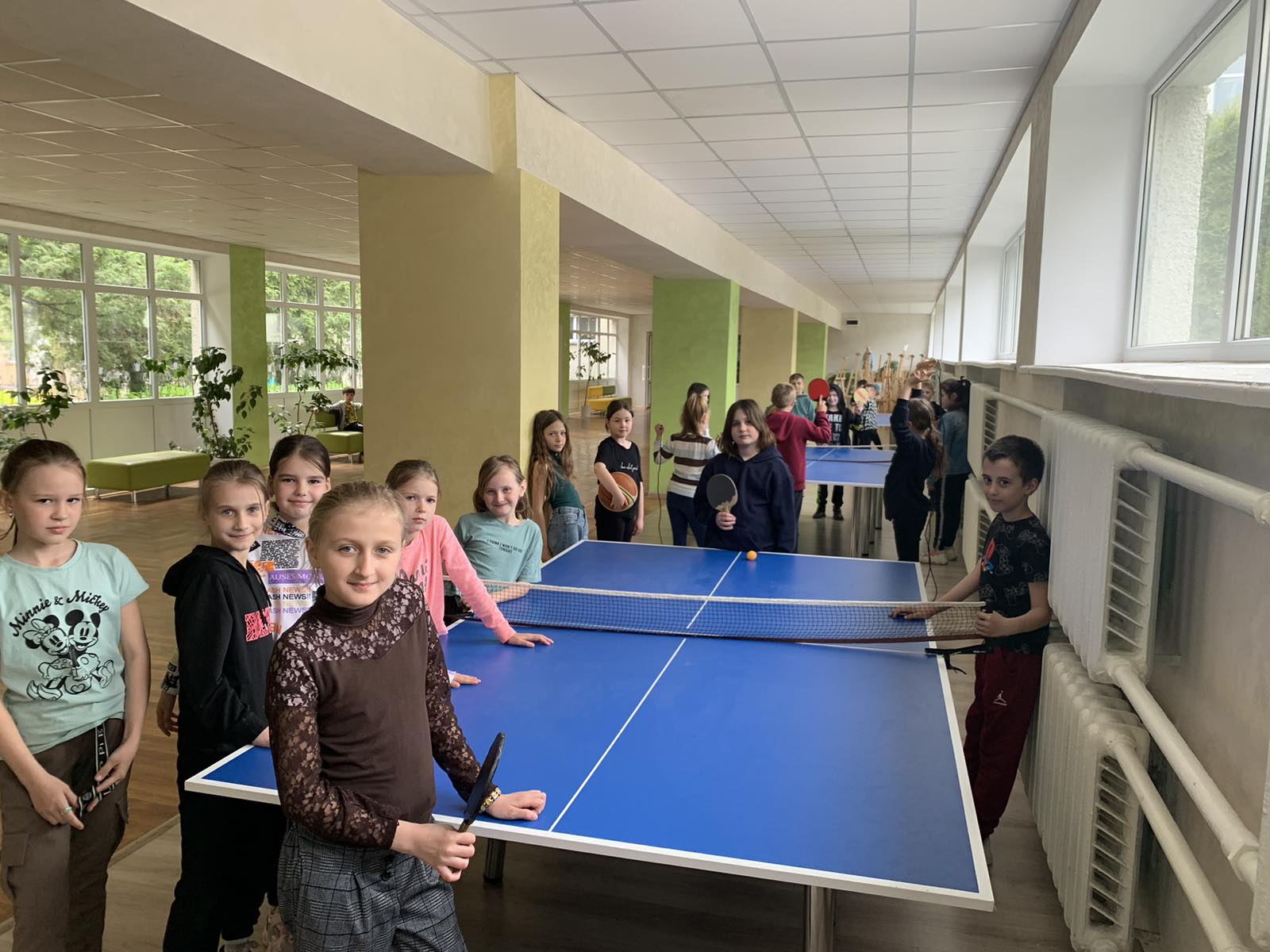 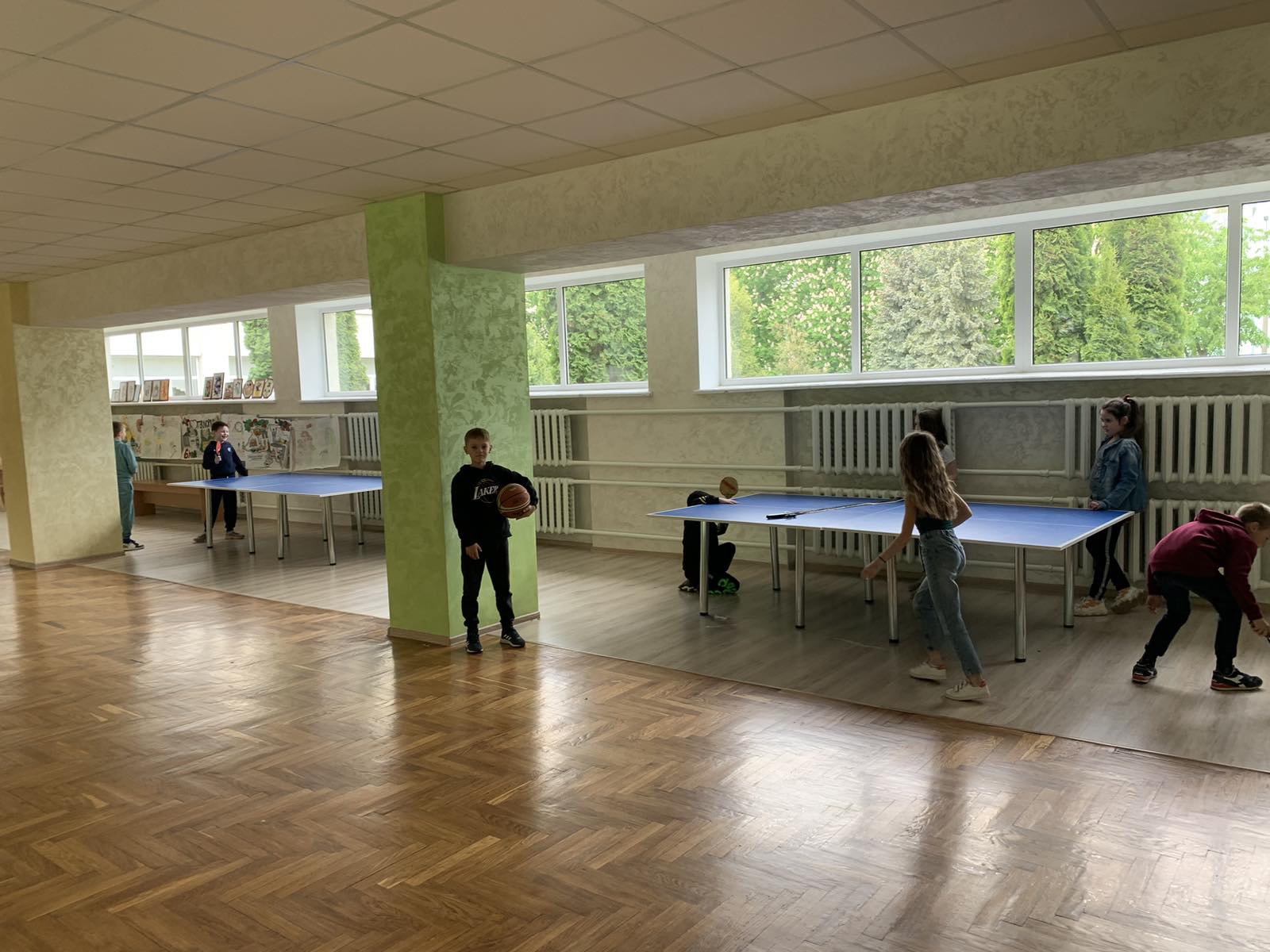 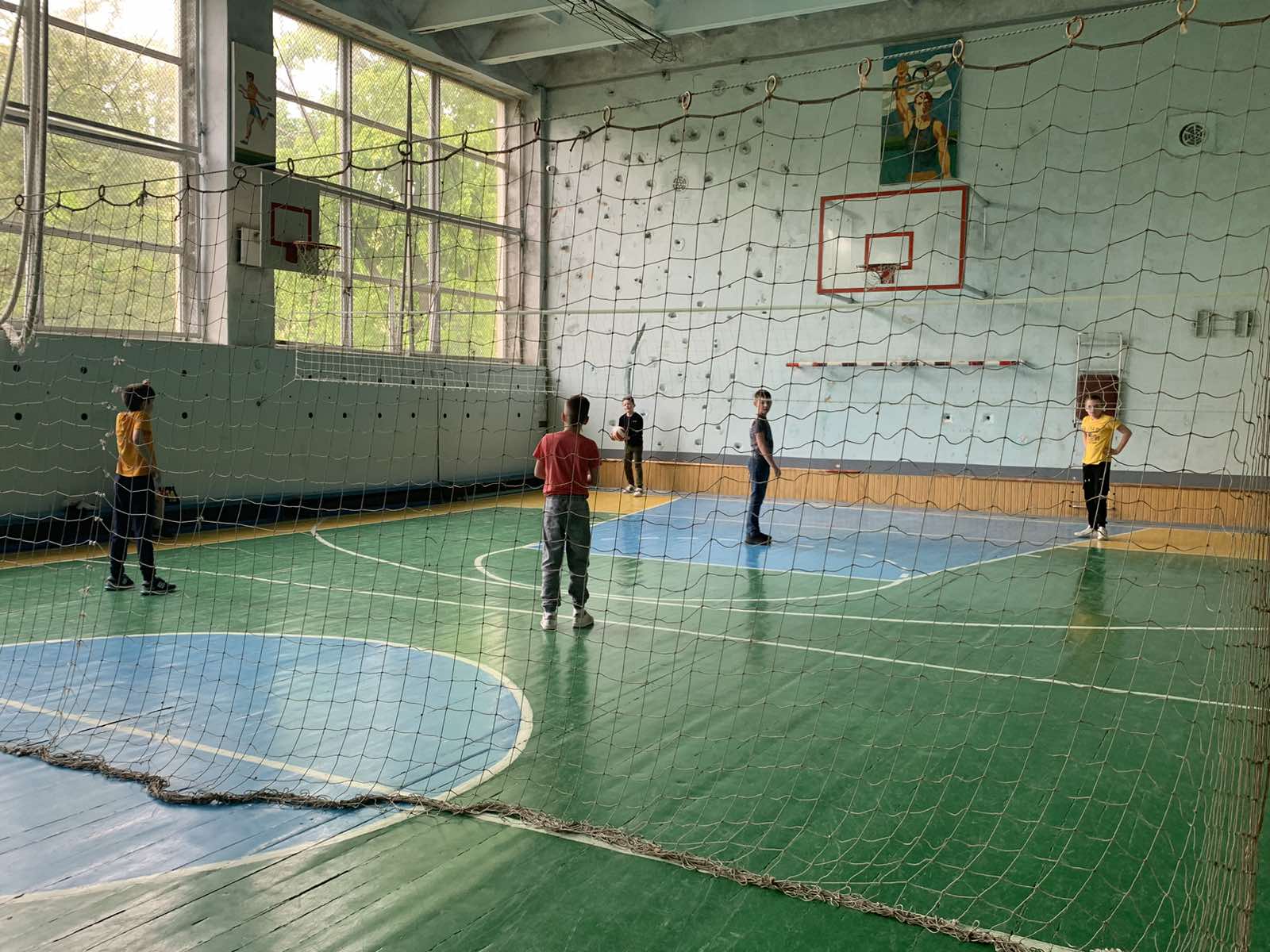 